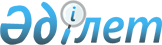 О внесении изменений в постановление акимата района от 10 марта 2010 года N 48 "Об организации оплачиваемых общественных работ на предприятиях и в организациях Тимирязевского района на 2010 год"
					
			Утративший силу
			
			
		
					Постановление акимата Тимирязевского района Северо-Казахстанской области от 11 мая 2010 года N 93. Зарегистрировано Департаментом юстиции Северо-Казахстанской области 18 мая 2010 года N 13-12-109. Утратило силу - постановлением акимата Тимирязевского района Северо-Казахстанской области от 14 октября 2011 года N 257

      Сноска. Утратило силу - постановлением акимата Тимирязевского района Северо-Казахстанской области от 14.10.2011 N 257      В соответствии со статьей 37 Закона Республики Казахстан от 23 января 2001 года № 148 «О местном государственном управлении и самоуправлении в Республике Казахстан» акимат района ПОСТАНОВЛЯЕТ:



      1. В постановление акимата Тимирязевского района от 10 марта 2010 года № 48 «Об организации оплачиваемых общественных работ на предприятиях и в организациях Тимирязевского района на 2010 год» (зарегистрировано в Реестре государственной регистрации нормативных правовых актов за № 13-12-102, опубликовано в районных газетах «Көтерілген тың» № 15 от 10 апреля 2010 года, «Нива» № 16 от 10 апреля 2010 года) внести следующее изменение:

      Приложение к постановлению изложить в новой редакции согласно Приложению к настоящему постановлению.



      2. Контроль за исполнением настоящего постановления возложить на заместителя акима района Циммерман И.В.



      3. Настоящее постановление вводится в действие со дня его первого официального опубликования.      Аким района                                К. Касенов      «СОГЛАСОВАНО»      Исполняющая обязанности начальника

      Управления юстиции Тимирязевского

      района                                     Пухова

                                                 Татьяна Юрьевна

      11 мая 2010 год      Директор государственного

      Учреждения  «Тимирязевский районный

      архив»                                     Мусаева

                                                 Багитжан Тулеубаевна

      11 мая 2010 год

Приложение

к постановлению акимата

Тимирязевского района

от 11 мая 2010 года № 93Приложение

к постановлению акимата

Тимирязевского района

от 10 марта 2010 года № 48 Перечень предприятий и организаций Тимирязевского района, виды и объемы общественных работ
					© 2012. РГП на ПХВ «Институт законодательства и правовой информации Республики Казахстан» Министерства юстиции Республики Казахстан
				№ п/пНаименование

организацииВиды общественных

работОбъем работРабо

чих

мест1Государственное

учреждение

«Аппарат акима

Тимирязевского

района»1. Оказание

помощи в текущем

ремонте здания

акимата района.Побелка,

покраска,

кабинетов

- 1700

квадратных

метров.61Государственное

учреждение

«Аппарат акима

Тимирязевского

района»2. Оказание

помощи в

благоустройстве

территории акимата

района.Уборка

территории

от мусора,

очистка от

снега 3200

квадратных

метров,

побелка

деревьев -

80 штук. 21Государственное

учреждение

«Аппарат акима

Тимирязевского

района»3. Оказание

помощи в

доставке,

получении и

вручении

документов.100-150

единиц

корреспон

деции.21Государственное

учреждение

«Аппарат акима

Тимирязевского

района»4. Оказание

помощи в

формировании базы

данных и в сборе

документов на

многодетных

матерей,

подлежащих

награждению.150-200 дел22Государственное

учреждение

«Аппарат акима

Аксуатского

сельского

округа

Тимирязевского

района»1. Оказание

помощи в

благоустройстве

территории села

Аксуат.Уборка улиц

от мусора,

очистка от

снега,

вырубка

полыни,

побелка

столбов –

18 кило

метров.102Государственное

учреждение

«Аппарат акима

Аксуатского

сельского

округа

Тимирязевского

района»2. Оказание

помощи в текущем

ремонте здания

акимата сельского

округа.Побелка

потолков и

стен - 260

квадратных

метров,

покраска

190 квадрат

ных метров 32Государственное

учреждение

«Аппарат акима

Аксуатского

сельского

округа

Тимирязевского

района»3. Оказание

помощи в переписи

домашних хозяйств

и составлении

похозяйственных

книг.Подворный

обход 333

дворов.13Государственное

учреждение

«Аппарат акима

Акжанского

сельского

округа

Тимирязевского

района»Оказание помощи в

благоустройстве

территории села

Акжан.Уборка улиц

от мусора,

очистка от

снега,

вырубка

полыни,

побелка

столбов – 

4 километра84Государственное

учреждение

«Аппарат акима

Белоградовского

сельского

округа

Тимирязевского

района»1. Оказание

помощи в

благоустройстве

территории села

Белоградовка.Уборка улиц

от мусора,

очистка от

снега,

вырубка

полыни,

побелка

столбов – 

4 километра74Государственное

учреждение

«Аппарат акима

Белоградовского

сельского

округа

Тимирязевского

района»2. Оказание

помощи в текущем

ремонте дорог.Засыпка ям

по улицам -

3 километра14Государственное

учреждение

«Аппарат акима

Белоградовского

сельского

округа

Тимирязевского

района»3. Оказание

помощи в

заготовке дров,

разгрузке угля

для здания

акимата. Заготовка,

распиловка,

колка,

перенос

дров и складирова

ние - 8

кубических

метров и

складирова

ние угля -

9 тонн.24Государственное

учреждение

«Аппарат акима

Белоградовского

сельского

округа

Тимирязевского

района»4. Оказание

помощи в ведении

делопроизводства

на государствен

ном языке.Перевод

документа

ции 80 дел.15Государственное

учреждение

«Аппарат акима

Дзержинского

сельского

округа

Тимирязевского

района»1. Оказание

помощи в

благоустройстве

территории села

Дзержинское.Уборка улиц

от мусора,

очистка от

снега,

вырубка

полыни - 5

километров.

Побелка

столбов по

трассе

Дзержинский

-Аксуат - 8

километров.

Посадка

деревьев -

100 штук. 65Государственное

учреждение

«Аппарат акима

Дзержинского

сельского

округа

Тимирязевского

района»2. Оказание

помощи в текущем

ремонте

Дзержинской

средней школы.Побелка

потолков -

800 квадрат

ных метров,

покраска

пола - 600

квадратных

метров,

промазка

окон - 10

штук.25Государственное

учреждение

«Аппарат акима

Дзержинского

сельского

округа

Тимирязевского

района»3. Оказание в

текущем ремонте

дорог.Засыпка ям

по улицам -

4 километра15Государственное

учреждение

«Аппарат акима

Дзержинского

сельского

округа

Тимирязевского

района»4. Оказание

помощи в

заготовке дров,

разгрузке угля

для здания

акимата.Заготовка,

распиловка,

колка, пере

нос и скла

дирование -

5 кубичес

ких метров

дров и

складирова

ние угля -

5 тонн.16Государственное

учреждение

«Аппарат акима

Дмитриевского

сельского

округа

Тимирязевского

района»1. Оказание

помощи в

благоустройстве

территории села

Дмитриевка и села

Жаркен.Уборка улиц

от мусора,

очистка от

снега,

вырубка

полыни,

побелка

столбов – 18 кило

метров96Государственное

учреждение

«Аппарат акима

Дмитриевского

сельского

округа

Тимирязевского

района»2. Проведение

работ, связанных

с весенними

паводками.Очистка

труб,

кюветов - 4

километра.16Государственное

учреждение

«Аппарат акима

Дмитриевского

сельского

округа

Тимирязевского

района»3. Оказание

помощи в переписи

домашних хозяйств

и составлении

похозяйственных

книг.Подворный

обход 337

дворов.26Государственное

учреждение

«Аппарат акима

Дмитриевского

сельского

округа

Тимирязевского

района»4. Оказание

помощи в

заготовке дров и

разгрузке угля

для здания

акимата,

Дмитриевского

фельдшерско-аку

шерского пункта,

медицинского

пункта села

Жаркен. Заготовка,

распиловка,

колка,

перенос и

складирова

ние - 24 ку

бических

метров и

складирова

ние угля 5

тонн.27Государственное

учреждение

«Аппарат акима

Докучаевского

сельского

округа

Тимирязевского

района»1. Оказание

помощи в

благоустройстве

территории села

Докучаево.Уборка улиц

от мусора,

очистка от

снега,

вырубка

полыни,

побелка

столбов –

8,5 кило

метров.97Государственное

учреждение

«Аппарат акима

Докучаевского

сельского

округа

Тимирязевского

района»2. Оказание

помощи в

заготовке дров

для Центра досуга

в поселке

Северный.Заготовка

дров,

распиловка,

колка,

перенос и

складирова

ние - 8

кубических

метров.27Государственное

учреждение

«Аппарат акима

Докучаевского

сельского

округа

Тимирязевского

района»3. Оказание

помощи в ремонте

школы в поселке

Северный,

водонапорной

башни села

Докучаево.Побелка -

1000

квадратных

метров,

штукатурка

стен - 50

квадратных

метров,

ремонт

кровли –

100 квадрат

ных метров.18Государственное

учреждение

«Аппарат акима

Есильского

аульного округа

Тимирязевского

района»Оказание помощи в

благоустройстве

территории аула

Есиль.Уборка улиц

от мусора,

очистка от

снега,

вырубка

полыни,

побелка

столбов –

6 кило

метров89Государственное

учреждение

«Аппарат акима

Интернациональ

ного сельского

округа

Тимирязевского

района»1. Оказание

помощи в

благоустройстве

территории села

Дружба.Уборка улиц

от мусора,

очистка от

снега,

вырубка

полыни,

побелка

столбов –

3 километра69Государственное

учреждение

«Аппарат акима

Интернациональ

ного сельского

округа

Тимирязевского

района»2. Оказание

помощи в переписи

домашних хозяйств

и составлении

похозяйственных

книг.Подворный

обход 117

дворов.29Государственное

учреждение

«Аппарат акима

Интернациональ

ного сельского

округа

Тимирязевского

района»3. Оказание

помощи в

заготовке дров

для акимата,

медицинского

пункта,

водонапорной

башни.Заготовка

дров,

распиловка,

колка,

перенос и

складирова

ние - 18

кубических

метров.29Государственное

учреждение

«Аппарат акима

Интернациональ

ного сельского

округа

Тимирязевского

района»4. Оказание

помощи в ремонте

водонапорной

башни,

медицинского

пункта.Побелка -

800 квадрат

ных метров,

покраска -

420 квадрат

ных метров.110Государственное

учреждение

«Аппарат акима

Комсомольского

сельского

округа

Тимирязевского

района»1. Оказание

помощи в

благоустройстве

территории села

Комсомольское.Уборка улиц

от мусора,

очистка от

снега,

вырубка

полыни,

побелка

столбов –

7 кило

метров610Государственное

учреждение

«Аппарат акима

Комсомольского

сельского

округа

Тимирязевского

района»2. Оказание

помощи в переписи

домашних хозяйств

и составлении

похозяйственных

книг.Подворный

обход 186

дворов.110Государственное

учреждение

«Аппарат акима

Комсомольского

сельского

округа

Тимирязевского

района»3. Оказание

помощи в текущем

ремонте здания

акимата.Побелка

потолков,

стен – 250

квадратных

метров,

покраска

- 180

квадратных

метров.310Государственное

учреждение

«Аппарат акима

Комсомольского

сельского

округа

Тимирязевского

района»4. Оказание

помощи в

заготовке дров,

разгрузке угля

для акимата,

медицинского

пункта.Заготовка

дров,

распиловка,

колка,

перенос и

складирова

ние - 16

кубических

метров,

складирова

ние угля -

35 тонн.211Государственное

учреждение

«Аппарат акима

Куртайского

аульного округа

Тимирязевского

района»1. Оказание

помощи в

благоустройстве

территории села

Степное.Уборка улиц

от мусора,

очистка от

снега,

вырубка

полыни,

побелка

столбов – 

14 кило

метров.811Государственное

учреждение

«Аппарат акима

Куртайского

аульного округа

Тимирязевского

района»2. Проведение

работ, связанных

с весенними

паводками.Очистка

водосточных

труб,

траншей от

снега по

улицам - 5

километров.111Государственное

учреждение

«Аппарат акима

Куртайского

аульного округа

Тимирязевского

района»3. Оказание

помощи в ремонте

здания Центра

досуга села

Ракитное.Ремонт

печного

отопления -

печь -

2 х 1,5

квадратных

метра.111Государственное

учреждение

«Аппарат акима

Куртайского

аульного округа

Тимирязевского

района»4. Оказание

помощи в

заготовке дров

для клуба села

Лебедевка, здания

акимата. Заготовка

дров,

распиловка,

колка,

перенос и

складирова

ние - 24

кубических

метра. 212Государственное

учреждение

«Аппарат акима

Ленинского

сельского

округа

Тимирязевского

района1. Оказание

помощи в

благоустройстве

территории села

Ленинское.Уборка улиц

от мусора,

очистка от

снега,

вырубка

полыни,

побелка

столбов -

11 километ

ров, выруб

ка кустар

ников вдоль

грейдера -

2 километра712Государственное

учреждение

«Аппарат акима

Ленинского

сельского

округа

Тимирязевского

района2. Проведение

работ, связанных

с весенними

паводками.Очистка

водосточных

труб,

траншей от

снега по

улицам - 5

километров.112Государственное

учреждение

«Аппарат акима

Ленинского

сельского

округа

Тимирязевского

района3. Оказание

помощи в

заготовке дров

для медицинского

пункта, клуба

села Ленинское.Заготовка,

распиловка,

колка,

перенос и

складирова

ние - 30

кубических

метров.212Государственное

учреждение

«Аппарат акима

Ленинского

сельского

округа

Тимирязевского

района4. Оказание

помощи в

переписи,

домашних хозяйств

и составлении

похозяйственных

книг.Подворный

обход 153

дворов.113Государственное

учреждение

«Аппарат акима

Мичуринского

сельского

округа

Тимирязевского

района»1. Оказание

помощи в

благоустройстве

территории села

Мичурино.Уборка улиц

от мусора,

очистка от

снега,

вырубка

полыни,

побелка

столбов -

8 кило

метров.513Государственное

учреждение

«Аппарат акима

Мичуринского

сельского

округа

Тимирязевского

района»2. Проведение

работ, связанных

с весенними

паводками.Очистка

водосточных

труб,

траншей по

улицам - 8

километров.113Государственное

учреждение

«Аппарат акима

Мичуринского

сельского

округа

Тимирязевского

района»3. Оказание

помощи в переписи

домашних хозяйств

и составлении

похозяйственных

книг.Подворный

обход 185

дворов.113Государственное

учреждение

«Аппарат акима

Мичуринского

сельского

округа

Тимирязевского

района»4. Оказание

помощи в ремонте

здания акимата

сельского округаПобелка

стен 66,2

квадратных

метров,

покраска

окон 7

штук,

покраска

веранды 12

квадратных

метров.214Государственное

учреждение

«Аппарат акима

Москворецкого

сельского

округа

Тимирязевского

района»1. Оказание

помощи в

благоустройстве

территории села

Москворецкое.Уборка улиц

от мусора,

очистка от

снега,

вырубка

полыни,

побелка

столбов –

18 кило

метров.914Государственное

учреждение

«Аппарат акима

Москворецкого

сельского

округа

Тимирязевского

района»2. Проведение

работ, связанных

с весенними

паводками.Очистка

водосточных

труб,

траншей от

снега по

улицам 5

километров.115Государственное

учреждение

«Аппарат акима

Хмельницкого

сельского

округа

Тимирязевского

района»1. Оказание

помощи в

благоустройстве

территории села

Б. Хмельницкого.Уборка улиц

от мусора,

очистка от

снега,

вырубка

полыни,

побелка

столбов –

10 кило

метров.915Государственное

учреждение

«Аппарат акима

Хмельницкого

сельского

округа

Тимирязевского

района»2. Помощь в

переписи домашних

хозяйств и

составлении

похозяйственных

книг.Подворный

обход 183

дворов.115Государственное

учреждение

«Аппарат акима

Хмельницкого

сельского

округа

Тимирязевского

района»3. Оказание

помощи в ведении

делопроизводства

на государствен

ном языке.Перевод

документа

ции 75 дел.116Государственное

учреждение

«Аппарат акима

Целинного

сельского

округа

Тимирязевского

района»1. Оказание

помощи в

благоустройстве

территории села

Целинное.Уборка улиц

от мусора,

очистка от

снега,

вырубка

полыни,

побелка

столбов – 7

километров.416Государственное

учреждение

«Аппарат акима

Целинного

сельского

округа

Тимирязевского

района»2. Оказание

помощи в ремонте

школы.Побелка,

покраска

коридора - 3500 квад

ратных

метров.317Государственное

учреждение

«Аппарат акима

Тимирязевского

сельского

округа

Тимирязевского

района»1. Оказание

помощи в

благоустройстве

территории села

Тимирязево.Уборка улиц

от мусора,

очистка от

снега,

вырубка

полыни,

побелка

столбов – 

50 километ

ров, разбив

ка клумб,

полив,

прополка -

540 квадрат

ных метров.3817Государственное

учреждение

«Аппарат акима

Тимирязевского

сельского

округа

Тимирязевского

района»2. Проведение

работ, связанных

с весенними

паводками.Очистка

водосточных

труб, 

траншей по

улицам 50

километров.417Государственное

учреждение

«Аппарат акима

Тимирязевского

сельского

округа

Тимирязевского

района»3. Оказание

помощи в

благоустройстве

территории

кладбищ.Уборка от

мусора,

прополка

сорняков.417Государственное

учреждение

«Аппарат акима

Тимирязевского

сельского

округа

Тимирязевского

района»4. Оказание

помощи в переписи

домашних хозяйств

и составлении

похозяйственных

книг.Подворный обход 1565 дворов.1017Государственное

учреждение

«Аппарат акима

Тимирязевского

сельского

округа

Тимирязевского

района»5. Оказание

помощи в

организации

работы по

документированию

населения (обмен

удостоверений

личности)Подворный

обход 389

дворов.218Государственное

учреждение

«Отдел

занятости и

социальных

программ

Тимирязевского

района»Оказание помощи в

формировании и

обработке

необходимых

документов,

проведение

технических работ

по ведению баз

данных различных

категорий

населения,

нуждающихся в

социальной

защите.Оформление

90-150 дел,

помощь в

работе с

текущими до

кументами,

ксерокопиро

вание

документов.119Государственное

учреждение

«Тимирязевский

районный архив»1. Оказание

помощи в

обработке и

подготовке к

хранению

документации.Обработка

700 дел.119Государственное

учреждение

«Тимирязевский

районный архив»2. Оказание

помощи в текущем

ремонте здания

архива.Побелка -35

квадратных

метров,

покраска

полов - 12

квадратных

метров,

покраска

ограждения

- 27,7 квад

ратных

метра, 

покраска

окон 23

штук.220Государственное

учреждение

«Отдел

физической

культуры и

спорта

Тимирязевского

района»1. Оказание

помощи в текущем

ремонте стадиона.Покраска -

2400

квадратных

метров,

разметка

спортивных

площадок -

600

квадратных

метров.120Государственное

учреждение

«Отдел

физической

культуры и

спорта

Тимирязевского

района»2. Оказание

помощи в

благоустройстве

территории

стадионаУборка

территории

от мусора

1200

квадратных

метров.121Государственное

учреждение

«Управление

юстиции

Тимирязевского

района Северо-

Казахстанской

области»Оказание помощи в

обслуживании,

документировании

и регистрации

населения по

месту постоянного

жительства.3500

документов.222Государственное

учреждение

«Сулы-Элеватор

ная основная

школа

Тимирязевского

района»Оказание помощи в

текущем ремонте

здания школы. Ремонт

спортивного

зала и

коридоров –

540 квадрат

ных метров,

покраска

окон 4

штуки.323Государственное

учреждение

«Тимирязевская

школа-гимназия

имени Сабита

Муканова»Оказание помощи в

текущем ремонте

школы-гимназии.Побелка -

6000

квадратных

метров,

покраска -

3000

квадратных

метров,

штукатурка

стен - 1000

квадратных

метров.324Коммунальное

казенное

государственное

предприятие

«Детский сад

«Радуга»1. Оказание

помощи в текущем

ремонте детского

сада.Покраска

окон - 456

квадратных

метров,

ремонт и

покраска

цоколя - 94

квадратных

метра,

покраска

ограждений

и игровых

площадок- 

366 квадрат

ных метров.224Коммунальное

казенное

государственное

предприятие

«Детский сад

«Радуга»2. Оказание

помощи в

благоустройстве

территории

детского сада.Уборка

территории

- 300

квадратных

метров.125Государственное

коммунальное

предприятие

«Алпаш»Доставка и

вручение счетов к

оплате за

коммунальные

услуги.50-60

квитанций и

счетов-изве

щений в

день.226Государственное

казенное

коммунальное

предприятие

«Районный Дом

культуры»Оказание помощи в

благоустройстве

территории

Районного Дома

культуры. Уборка

территории

от мусора -

500

квадратных

метров.1